                              ПОЛОЖЕНИЕ
     о проведении Конкурса актерского мастерства                       
          среди молодых педагогов города Москвы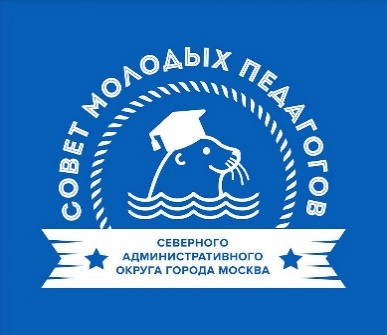  «Северное сияние – 2019» (КАМ)
         1. Цель: 
           – Популяризация и развитие педагогического мастерства.
         2. Задачи:  –  Выявление таланта молодых педагогов;
           – Организация досуга молодых педагогов;
           – Обмен опытом и повышение профессионализма среди молодых педагогов;
          – Создание условий, способствующих творческому развитию и самореализации молодых педагогов.

          3. Организаторы конкурсаСовет молодых педагогов Северного административного округа при поддержке Территориальной профсоюзной организация работников народного образования и науки Северного административного округа г. Москвы.4. Время и место проведения конкурсаГородское мероприятие будет проводиться на базе ГБОУ «Школа №1315», г. Москва, Конаковский проезд, д.5 (м. Водный стадион).Дата проведения: 19 апреля 2019 года, начало мероприятия в 17.00 (сбор команд в 16.30).
         5. Условия и порядок проведения конкурса5.1. Принять участие в конкурсе могут молодые педагоги в возрасте до 35 лет, которые представят свой административный округ, либо образовательную организацию.  Количество участников в команде – 5 человек. Количество болельщиков – не менее 5 человек. Ссылка на регистрацию:https://docs.google.com/forms/d/e/1FAIpQLSeAvAtXSanpgg6iFPujmRRUzEAwUf23NXg-lBx_TqR5NxIwhw/viewform5.2.  Для участия в конкурсе команде необходимо:5.2.1. Подготовить «Домашнее задание» – Визитная карточка (приветствие). Тема: «В мире литературы». В визитке нужно показать и обыграть особенности профессионального становления молодого педагога. Продолжительность – не более 3 минут.5.2.2 Участие в конкурсах от организаторов.*Данный конкурс будет проводиться в случае, если на конкурс будет заявлено 3–4 и менее команд. Организаторы конкурса оставляют за собой право принятия решения о его включении в конкурсную программу.